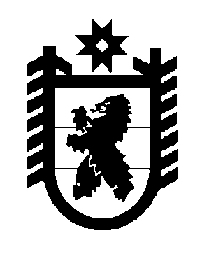 Российская Федерация Республика Карелия    ПРАВИТЕЛЬСТВО РЕСПУБЛИКИ КАРЕЛИЯПОСТАНОВЛЕНИЕот  11 марта 2015 года № 75-Пг. Петрозаводск О внесении изменения в Положение о Государственном 
комитете Республики Карелия по ценам и тарифамПравительство Республики Карелия п о с т а н о в л я е т:Внести в пункт 9 Положения о Государственном комитете Республики Карелия по ценам и тарифам, утвержденного постановлением Правительства Республики Карелия от 1 ноября 2010 года № 232-П «Об утверждении Положения о Государственном комитете Республики Карелия по ценам и тарифам» (Собрание законодательства Республики Карелия, 2010, № 11, 
ст. 1435; 2011, № 1, ст. 44; № 8, ст. 1245; 2012, № 1, ст. 70; № 10, ст. 1810; 
№ 11, ст. 2027; 2013, № 2, ст. 250, 254; № 12, ст. 2282; 2014, № 4, ст. 616; Официальный интернет-портал правовой информации (www.pravo.gov.ru), 
18 декабря 2014 года, № 1000201412180007), изменение, изложив подпункт 52 в следующей редакции:«52) устанавливает тарифы на социальные услуги, предоставляемые гражданам государственными организациями социального обслуживания;».           Глава Республики  Карелия                       			      	        А.П. Худилайнен